ХОДАТАЙСТВО	Муниципальное бюджетное общеобразовательное учреждение лицей №60 Калининского района городского округа город Уфа Республики Башкортостан ходатайствует об открытии сетевой инновационной площадки по теме: «Формирование финансовой грамотности обучающихся образовательных организаций» на базе лицея. Материально-техническое обеспечение, кадровый состав образовательного учреждения позволяют создать необходимые условия для инновационной деятельности. Пакет необходимых документов прилагается.Приложения:Копия лицензии на образовательную деятельность на 1л. в 1экз.Программа деятельности сетевой инновационной площадки на 16л. в 1 экз. Паспорт инновационной площадки (краткая характеристика) на 2 л. в 1экз.Директор 							БАШКОРТОСТАН РЕСПУБЛИКАҺЫӨФӨ КАЛАҺЫ КАЛА ОКРУГЫХАКИМИӘТЕНЕҢ МӘҒАРИФ ИДАРАЛЫҒЫӨФӨ КАЛАҺЫ КАЛА ОКРУГЫКАЛИНИН РАЙОНЫНЫҢ60 – СЫ ЛИЦЕЙЫМУНИЦИПАЛЬ БЮДЖЕТДӨЙӨМ БЕЛЕМ БИРЕҮ УЧРЕЖДЕНИЕҺЫ450039, Өфө Калаһы, Төхфәт Йәнәби бульвары, 59/2Тел.: (347)2388936, e-mail: licey60ufa@bk.ruwww.licey60.ru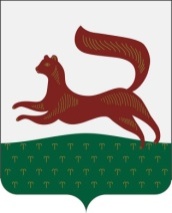 ОКПО  32060216,  ОГРН  1020202399062ИНН 0273015165,  КПП  027301001РЕСПУБЛИКА БАШКОРТОСТАНУПРАВЛЕНИЕ ОБРАЗОВАНИЯ АДМИНИСТРАЦИИГОРОДСКОГО ОКРУГА ГОРОД УФАМУНИЦИПАЛЬНОЕ БЮДЖЕТНОЕОБЩЕОБРАЗОВАТЕЛЬНОЕ УЧРЕЖДЕНИЕЛИЦЕЙ № 60КАЛИНИНСКОГО  РАЙОНАГОРОДСКОГО ОКРУГА ГОРОД УФА. Уфа, бульвар Тухвата Янаби, 59/2Тел.: (347)238-89-36, e-mail: licey60ufa@bk.ruwww.licey60.ruСОГЛАСОВАНОНачальник управления образованияРектору ГАУ ДПО ИРО РБР.Г.Мазитову«_____»___________20___г.